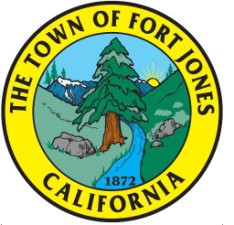 Note Date & Time ChangeAGENDA	Special MeetingMONDAY, June 7, 2021 – 6:00 P.M. City Hall11960 East Street Fort Jones, Ca 96032CALL TO ORDER:City Council Roll Call:  Mayor: DeCausmaker ___Members: Garcia ____ Beckwith   	_ Sherfy____ Banks____PLEDGE OF ALLEGIANCE:Public Comments On Closed Session: (This is the time for community members to bring up items they wish to discuss regarding the closed session item only)Adjourn to Closed Session:Closed Session: The Council will meet pursuant to Government Code §54957, Public Employee Performance Evaluation Title: City Administrator The Council will meet pursuant to Government Code §54957, Public Employee Performance Evaluation Position – Fire ChiefReturn to Open Session:Report on Closed Session: Any Action taken will be REPORTED in open sessionADJOURNMENT: The next Fort Jones City Council Meeting is scheduled to be held on June 14, 2021 at 7:00 p.m. at the City Hall.